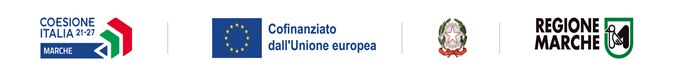 ALLEGATO A2  - Dichiarazione sostitutiva atto di notorietà - (generato da SIFORM2 – per ciascun socio [escluso il richiedente])  Il/la sottoscritto/a_______________________________(cognome e nome)Sesso   M    F Codice Fiscale ___________________________Ciddadinanza ______________________________nato a ______________________ (____), Il ___/___/______, residente in via ____________________________ n. ________ CAP ________ Città ______________ telefono__________________________cellulare ______________________________indirizzo posta elettronica _______________________________indirizzo posta certificata (pec) ______________ _______________(se in possesso)se domicilio è diverso dalla residenza in via __________________________ n. ________ CAP ________ Città______________ con riferimento alla domanda per l’Avviso pubblico “DGR n.268 del 06.03.2023 PR Marche FSE+ 2021 -2027 – Asse 1 Occupazione, Obiettivo specifico 4.a (8) – Campo di intervento 137: START&INNOVA GIOVANI Sostegno alla creazione di imprese innovative da parte di giovani disoccupati laureati o laureandi Euro 5.000.000,00”, ai sensi degli artt. 46 e 47 del D.P.R. n. 445/2000 e consapevole delle sanzioni penali richiamate dagli art.48 e 76 del D.P.R. n. 445/2000 in caso di dichiarazioni mendaci e di formazione e uso di atti falsi DICHIARA di essere disoccupati iscritto al Centro per l’impiego di _______________ai sensi del D.Lgs n. 150/2015; di essere laureato/a e di aver conseguito la laurea in ….………………………………………presso l’Università degli Studi di …………………………………………………………………;  di essere laureando/a e di conseguire la laurea in……...………………………………………presso l’Università degli Studi di …………………………………………………………………;nel caso di laureandi di aver sostenuto il 90% degli esami; di aver richiesto la tesi di laurea corredata dall’assegnazione da parte del professore competente; di avere, al momento della presentazione della domanda, un età non superiore a 35 anni. Indicare la data di nascita ______________; di essere a conoscenza di tutte le disposizioni previste dall’Avviso pubblico pubblico “DGR n.268 del 06.03.2023 PR Marche FSE+ 2021-2027 – Asse 1 Occupazione, Obiettivo specifico 4.a (8) – Campo di intervento 137 START&INNOVA GIOVANI Sostegno alla creazione di imprese innovative da parte di giovani disoccupati laureati o laureandi”: di volersi costituire in società per la realizzazione del progetto titolo ___________. Ai sensi degli art 46 e 47 del D.P.R. n. 445/2000 e consapevole delle sanzioni penali richiamate dagli art. 48 e 76 del D.P.R n. 445/2000 in caso di dichiarazioni mendaci e di formazione o uso di atti falsi,DICHIARA INOLTREi seguenti dati necessari alla partecipazione ad interventi finanziati dal Fondo Sociale Europeo:di essere in possesso del seguente titolo di studio: ________;di trovarsi nella/e seguente/i condizione/i di vulnerabilità (è possibile barrare una o più caselle): 05 Persona disabile Persona riconosciuta come disabile secondo la normativasettoriale 06 Migrante o persona di origine straniera Persona che si trova in una delleseguenticondizioni:Persona con cittadinanza non italiana che risiede da almeno 12 mesi in Italia (o che si presume saranno almeno 12 mesi), oPersona nata all’estero e che risiede da almeno 12 mesi (o che si presume saranno almeno 12 mesi) in Italia indipendentemente dal fatto che abbia acquisito o meno la cittadinanza italiana,oPersona con cittadinanza italiana che risiede in Italia i cui genitori sono entrambi nati all’estero 07 Appartenente a minoranze (comprese le comunità emarginate come iRom)Persona appartenente ad una minoranza linguistica o etnica, compresi i ROM 08 Persona inquadrabile nei fenomeni di nuova povertà) 09 Tossicodipendente/ex tossicodipendente 10 Detenuto/ex detenuto 11 Vittima di violenza, di tratta e grave sfruttamento 13 Altro tipo di vulnerabilità Ad esempio studenti con Bisogni Educativi Speciali,alcolisti/ex alcolisti, altri soggetti presi in carico dai servizi sociali ecc. 99 Nessuna condizione di vulnerabilitàDichiarazione da compilarsi qualora il richiedente non intenda fornire le informazioni sulla condizione di vulnerabilità:il sottoscritto ____________________________________non intende fornire all’Amministrazione le informazioni relative alla condizione di vulnerabilità di cui alla presente Domana di iscrizione all’intervento.Firma per esteso e leggibile _______________________________Allegare: Copia, chiara e leggibile, del documento d'identità in corso di validità del frmatario.